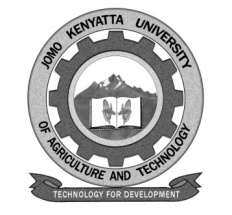    W1-2-60-1-6JOMO KENYATTA UNIVERSITYOFAGRICULTURE AND TECHNOLOGY		UNIVERSITY EXAMINATIONS 2015/2016YEAR III SEMESTER II EXAMINATION FOR THE DEGREE OF BACHELOR OF SCIENCE IN ANIMAL HEALTH, PRODUCTION AND PROCESSINGAHS 2307: EXPERIMENTAL DESIGN AND ANALYSISDATE:   APRIL 2016	                                      	                TIME: 2 HOURS INSTRUCTIONS:  ANSWER ALL QUESTION IN SECTION A AND ANY OTHER TWO QUESTIONS IN SECTION BSECTION AQUESTION ONEDescribe the stages of scientific inquiry.																[8 marks]Give the features of a good experiment.																[10 marks]Describe the THREE principles of experimental design.														[6 marks]Describe THREE types of linear models																[6 marks]Given the following data, work out the regression line of X and Y assuming that the respective heights X and Y are from a sample of 12 fathers and their oldest sons.Y = a0 + a1XX		Y65		6863		6667		6864		6568		6962		6670		6866		6567		7169		6771		7066		69